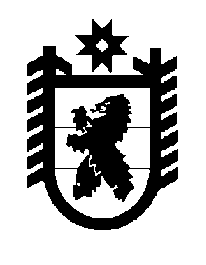 Российская Федерация Республика Карелия    ПРАВИТЕЛЬСТВО РЕСПУБЛИКИ КАРЕЛИЯРАСПОРЯЖЕНИЕ                                от  4 декабря 2015 года № 750р-Пг. Петрозаводск В целях реализации в 2015 году на территории Республики Карелия мероприятий Государственной программы развития сельского хозяйства и регулирования рынков сельскохозяйственной продукции, сырья и продовольствия на 2013-2020 годы, утвержденной постановлением Правительства Республики Карелия от 14 июля 2012 года № 717, федеральной целевой программы «Устойчивое развитие сельских территорий на 2014-2017 годы и на период до 2020 года», утвержденной постановлением Правительства Российской Федерации от 15 июля 
2013 года № 598:Одобрить и подписать Дополнительное соглашение № 1 к Соглашению между Министерством сельского хозяйства Российской Федерации и Правительством Республики Карелия от 28 мая 2015 года 
№ 799/10-с.           ГлаваРеспублики  Карелия                                                              А.П. Худилайнен